DICHIARAZIONE DEL GENITOREDELLA SEZIONE___________ DEL PLESSO______A.S.2022/2023Il/La sottoscritto/a ________________________________________________________________padre/madre del bambino/a _________________________________________________________partecipante alla riunione di classe del giorno 8 settembre 2022 dichiara di:aver ricevuto le informazioni relative all’O.d.G. dell’odierna riunione;di aver preso visione del Piano “Prepariamoci per essere pronti” a.s. 2022/2023 del plesso scolastico - prime linee operative per garantire l’avvio dell’anno scolastico nel rispetto delle regole di sicurezza  per  mitigare la circolazione del Covid-19 e di sottoscriverlo;essere stato messo al corrente dei contenuti del Progetto Star bene a scuola, del Regolamento della scuola, del Vademecum, e del Patto di corresponsabilità, e di sottoscriverli consultabili alla pagina: https://www.scuolecarduccilivorno.edu.it/regolamenti-e-privacy/di aver preso visione e sottoscrivere il regolamento di Utilizzo delle Classroom G-Suite a supporto delle attività didattiche e per le comunicazioni a distanza della scuola https://www.scuolecarduccilivorno.edu.it/regolamenti-e-privacy/Barrare la casella di interesse: di essere genitore/tutore di un alunno/a in entrata nell’I.C. G. Carducci e di aver pertanto compilato il form alla pagina  https://www.scuolecarduccilivorno.edu.it/account-google-workspace/ del nuovo sito della scuola. ☐  di convalidare la dichiarazione relativa all’uso della piattaforma G-Suite già sottoscritta per l’a.s. 2021-2122 confermando le credenziali di accesso. (In caso di smarrimento della password scrivere ad assistenza.carducci@gmail.com).Data ______________________ FIRMA  ______________________________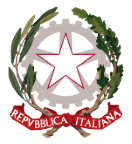 ISTITUTO COMPRENSIVO GIOSUÈ CARDUCCIP.zza Sforzini, 18 – 57128 Livorno Tel. 0586/502356 Fax. 0586/503979  CF: 92144980494   www.scuolecarducci.livorno.it  www.scuolecarduccilivorno.edu.it LIIC82200P@ISTRUZIONE.IT  LIIC82200P @PEC.ISTRUZIONE.IT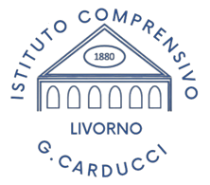 